PRICE LIST EFFECTIVE FROM 1ST SEPTEMBER 2022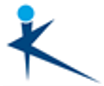 Keysborough Primary SchoolUNIFORM ORDER FORMSTUDENT: STUDENT: GRADEPARENT:PHONE:DATE:UNIFORM ITEMSUNIFORM ITEMSUNIFORM ITEMSUNIFORM ITEMSUNIFORM ITEMSUNIFORM ITEMSITEMS Range SizesPriceQty OrderedSize OrderedAMOUNTDRESSDRESSDRESSDRESSDRESSDRESSNavy and White Check Dress                                 4 -16$30.50SHIRTSSS Polo-Aqua/Stripe Collar/Logo 4 -14$32.00SS Polo-Aqua/Stripe Collar/Logo                                 S16,M18,L,XL$36.00LS Polo-Aqua/Stripe Collar/Logo                                 4-14$33.50LS Polo-Aqua/Stripe Collar/Logo                                 S16,M18,L,XL$37.00JACKETS & WINDCHEATERSJACKETS & WINDCHEATERSJACKETS & WINDCHEATERSJACKETS & WINDCHEATERSJACKETS & WINDCHEATERSJACKETS & WINDCHEATERSBomber Jacket Navy/Aqua Trim/Logo4-14$54.50Bomber Jacket Navy/Aqua Trim/Logo  S16,M18,L,XL$60.50Windcheater Navy with Aqua Logo4-14$34.50Windcheater Navy with Aqua LogoS16,M18,L,XL$39.50SHORTSSHORTSSHORTSSHORTSSHORTSSHORTSRugby Drawstring Shorts Navy4-14$24.00Rugby Drawstring Shorts NavyS16,M18,L,XL$27.50Skort – Ink Navy4-14$24.00TRACK PANTSTRACK PANTSTRACK PANTSTRACK PANTSTRACK PANTSTRACK PANTSReinforced knee/Zip Pocket/Cuff/Navy4-14$31.50HATSHATSHATSHATSHATSHATSLegionnaire-Pony Tail Navy/ LogoOne Size Fits All$11.50Wide Brim Hat Navy/LogoS,M,L$18.50BAGBAGBAGBAGBAGBAGSchool Bag Navy/Logo$45.00Book Bag Navy/Logo$15.00PREP PACK 2023PREP PACK 2023PREP PACK 2023PREP PACK 2023PREP PACK 2023PREP PACK 2023School Bag, Legionnaire Hat, and Book BagTBCTOTAL TOTAL TOTAL TOTAL TOTAL $WE ACCEPT QKR! ORDERS AND PAYMENT BY EFTPOS AT THE SCHOOL ADMINISTRATION OFFICEWE ACCEPT QKR! ORDERS AND PAYMENT BY EFTPOS AT THE SCHOOL ADMINISTRATION OFFICEWE ACCEPT QKR! ORDERS AND PAYMENT BY EFTPOS AT THE SCHOOL ADMINISTRATION OFFICEWE ACCEPT QKR! ORDERS AND PAYMENT BY EFTPOS AT THE SCHOOL ADMINISTRATION OFFICEWE ACCEPT QKR! ORDERS AND PAYMENT BY EFTPOS AT THE SCHOOL ADMINISTRATION OFFICEWE ACCEPT QKR! ORDERS AND PAYMENT BY EFTPOS AT THE SCHOOL ADMINISTRATION OFFICE